	                Východočeské soutěže                            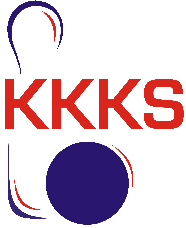 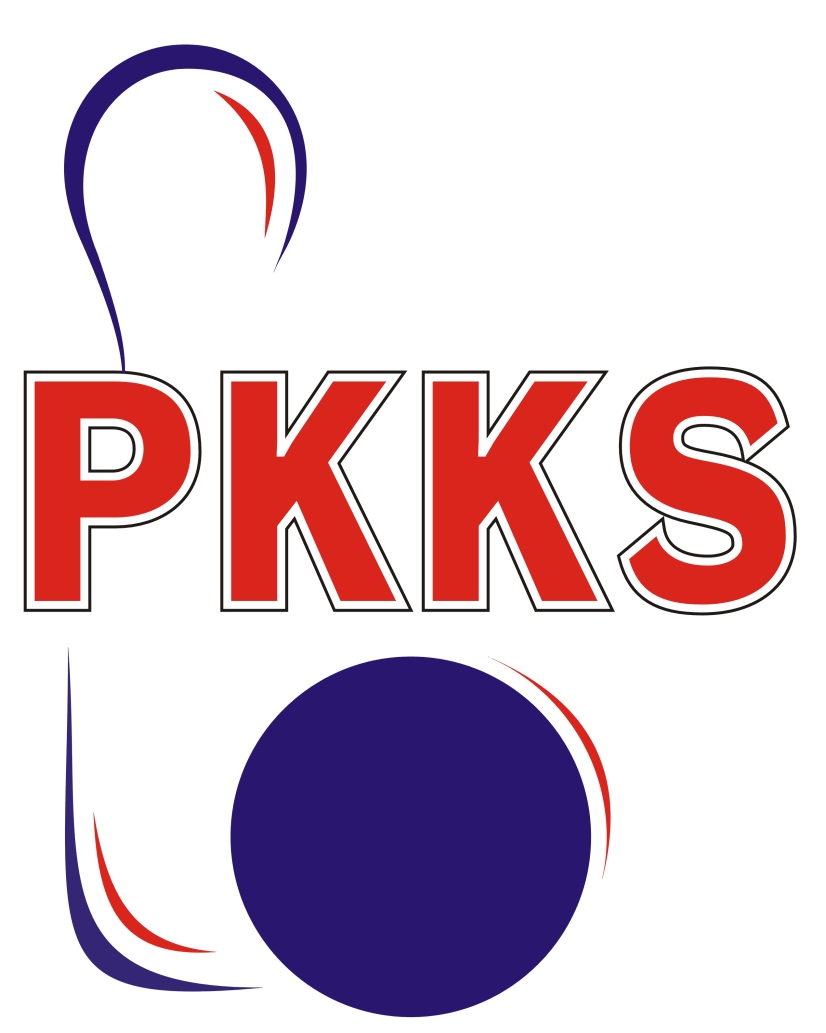                                                  skupina B+C – nadstavba                                           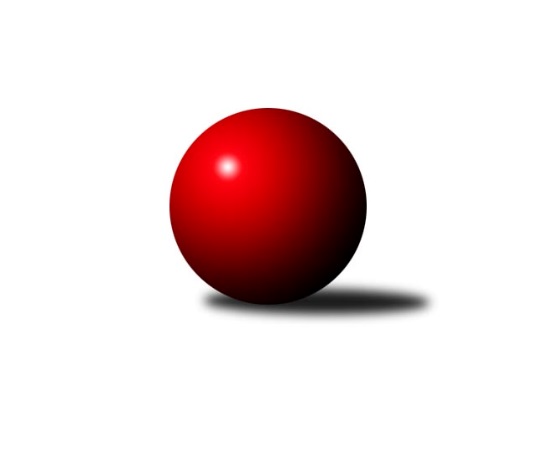 Č.8Ročník 2022/2023	6.4. 2023Soutěžní ročník nám skončil. Zaslouženým vítězem se stal celek SKK Náchod D. Na druhém místě končí KK Svitavy C a třetí je družstvo HC Březovice. V posledním kole vyhrávají většinou hosté, čest domácích zachraňovali svitavští hráči. Nejlepšího výkonu v tomto kole 1658 dosáhlo družstvo KK Svitavy C a Petr Leinweber 450.Východočeská soutěž skupiny B,C - nadstavba 2022/2023Výsledky 8. kolaSouhrnný přehled výsledků:KK Svitavy C	- SKK Náchod D	8:4	1658:1564		5.4.SKK Přelouč B	- HC Březovice 	4:8	1542:1569		5.4.TJ Tesla Pardubice D	- SKK Náchod C	3:9	1587:1625		6.4.TJ Tesla Pardubice C	- SKK Třebechovice p/O B	4:8	1547:1561		6.4.Tabulka družstev:	1.	SKK Náchod D	14	12	0	2	124 : 44 	 1650	24	2.	KK Svitavy C	14	9	0	5	97 : 71 	 1616	18	3.	HC Březovice	14	9	0	5	96 : 72 	 1613	18	4.	SKK Třebechovice p/O B	14	8	0	6	86 : 82 	 1583	16	5.	SKK Náchod C	14	7	1	6	91 : 77 	 1619	15	6.	TJ Tesla Pardubice C	14	4	1	9	61 : 107 	 1569	  9	7.	TJ Tesla Pardubice D	14	4	0	10	59 : 109 	 1574	  8	8.	SKK Přelouč B	14	2	0	12	58 : 110 	 1595	  4	 KK Svitavy C	1658	8:4	1564	SKK Náchod D	Iva Jetmarová	 	 205 	 201 		406 	 0:2 	 415 	 	204 	 211		Miroslav Tomeš	Ladislav Češka	 	 223 	 209 		432 	 2:0 	 361 	 	180 	 181		Jaroslav Dlohoška	Filip Roman	 	 196 	 174 		370 	 0:2 	 398 	 	191 	 207		Jiří Tesař	Petr Leinweber	 	 222 	 228 		450 	 2:0 	 390 	 	182 	 208		Miloš Voleskýrozhodčí: Lubomír BačovskýNejlepší výkon utkání: 450 - Petr Leinweber	 SKK Přelouč B	1542	4:8	1569	HC Březovice 	Stanislav Škopek	 	 163 	 178 		341 	 0:2 	 375 	 	178 	 197		Miloš Čížek	Vendelín Škuta	 	 188 	 194 		382 	 0:2 	 423 	 	244 	 179		Vratislav Fikar	Karel Janovský	 	 195 	 213 		408 	 2:0 	 381 	 	198 	 183		Jiří Hakl	Jaroslav Havlas	 	 205 	 206 		411 	 2:0 	 390 	 	196 	 194		Petr Slavíkrozhodčí: Miroslav SkalaNejlepší výkon utkání: 423 - Vratislav Fikar	 TJ Tesla Pardubice D	1587	3:9	1625	SKK Náchod C	Jiří Brabec	 	 197 	 190 		387 	 2:0 	 381 	 	174 	 207		Antonín Martinec	Hana Krumlová	 	 202 	 190 		392 	 0:2 	 415 	 	200 	 215		Milan Hurdálek	Marie Drábková	 	 201 	 200 		401 	 1:1 	 401 	 	206 	 195		Jiří Doucha st.	Ivana Brabcová *1	 	 210 	 197 		407 	 0:2 	 428 	 	219 	 209		Miroslav Hejnyšrozhodčí: Marie Drábková
střídání: *1 od 51. hodu Jiří TurekNejlepší výkon utkání: 428 - Miroslav Hejnyš	 TJ Tesla Pardubice C	1547	4:8	1561	SKK Třebechovice p/O B	Kamil Dvořák	 	 192 	 203 		395 	 0:2 	 414 	 	205 	 209		Oldřich Motyčka	Oldřich Hubáček	 	 191 	 179 		370 	 0:2 	 400 	 	201 	 199		Michaela Zelená	Vít Musil	 	 192 	 205 		397 	 2:0 	 373 	 	176 	 197		Luděk Vohralík	Lukáš Doubek *1	 	 184 	 201 		385 	 2:0 	 374 	 	204 	 170		Zdeněk Zahálkarozhodčí: Marek Crlík
střídání: *1 od 1. hodu Marek CrlíkNejlepší výkon utkání: 414 - Oldřich MotyčkaPořadí jednotlivců:	jméno hráče	družstvo	celkem	plné	dorážka	chyby	poměr kuž.	Maximum	1.	Oldřich Motyčka 	SKK Třebechovice p/O B	441.25	305.6	135.6	3.0	4/6	(465)	2.	Dana Adamů 	SKK Náchod D	426.73	294.7	132.0	5.7	5/6	(464)	3.	Petr Leinweber 	KK Svitavy C	418.10	292.0	126.2	7.7	5/6	(450)	4.	Lukáš Doubek 	TJ Tesla Pardubice C	417.90	294.1	123.9	8.5	5/6	(462)	5.	Miroslav Tomeš 	SKK Náchod D	416.42	287.4	129.0	7.3	6/6	(495)	6.	Jiří Hakl 	HC Březovice 	416.14	291.0	125.2	7.3	6/6	(466)	7.	Dušan Kasa 	SKK Přelouč B	415.92	295.9	120.0	8.6	4/6	(445)	8.	Miroslav Skala 	SKK Přelouč B	415.00	290.3	124.7	7.0	5/6	(459)	9.	Tomáš Doucha 	SKK Náchod C	414.80	291.2	123.6	9.4	6/6	(469)	10.	Jiří Tesař 	SKK Náchod D	414.77	292.9	121.8	9.2	5/6	(476)	11.	Josef Suchomel 	SKK Přelouč B	414.11	285.8	128.3	5.8	6/6	(460)	12.	Milan Hurdálek 	SKK Náchod C	413.10	287.2	125.9	8.8	6/6	(461)	13.	Miroslav Hejnyš 	SKK Náchod C	412.75	291.8	121.0	11.4	6/6	(463)	14.	Miloš Voleský 	SKK Náchod D	412.47	292.6	119.9	11.0	6/6	(471)	15.	Ladislav Češka 	KK Svitavy C	407.86	284.0	123.8	8.7	6/6	(433)	16.	Zdeněk Zahálka 	SKK Třebechovice p/O B	406.31	287.8	118.5	8.9	6/6	(438)	17.	Iva Jetmarová 	KK Svitavy C	405.94	282.1	123.9	7.3	5/6	(433)	18.	Vratislav Fikar 	HC Březovice 	405.00	285.6	119.4	9.6	6/6	(429)	19.	Petr Slavík 	HC Březovice 	404.69	287.6	117.1	11.6	6/6	(462)	20.	Jaroslav Havlas 	SKK Přelouč B	403.87	293.8	110.1	8.5	6/6	(447)	21.	Marek Crlík 	TJ Tesla Pardubice C	402.73	281.6	121.1	9.1	6/6	(453)	22.	Marie Drábková 	TJ Tesla Pardubice D	400.80	287.4	113.4	8.9	5/6	(427)	23.	Ivana Brabcová 	TJ Tesla Pardubice D	400.46	283.0	117.5	8.7	6/6	(444)	24.	Jiří Turek 	TJ Tesla Pardubice D	400.21	283.9	116.4	10.5	5/6	(473)	25.	Jiří Doucha  st.	SKK Náchod C	400.00	284.9	115.1	9.3	4/6	(465)	26.	Lenka Peterová 	SKK Třebechovice p/O B	395.25	280.2	115.1	9.8	6/6	(433)	27.	Jindřich Jukl 	KK Svitavy C	392.38	279.1	113.3	11.9	4/6	(413)	28.	Jiří Brabec 	TJ Tesla Pardubice D	392.20	288.9	103.3	11.4	5/6	(452)	29.	Petr Březina 	SKK Třebechovice p/O B	390.75	288.4	102.3	11.1	4/6	(430)	30.	Lubomír Bačovský 	KK Svitavy C	386.10	270.8	115.3	10.6	5/6	(413)	31.	Miloš Čížek 	HC Březovice 	385.13	272.7	112.5	11.0	5/6	(406)	32.	Kamil Dvořák 	TJ Tesla Pardubice C	385.13	281.1	104.0	12.7	6/6	(428)	33.	Hana Krumlová 	TJ Tesla Pardubice D	377.60	274.5	103.1	12.6	5/6	(414)	34.	Antonín Martinec 	SKK Náchod C	371.00	272.1	98.9	13.5	4/6	(433)	35.	Luděk Vohralík 	SKK Třebechovice p/O B	364.67	265.9	98.8	15.5	4/6	(398)	36.	Vít Musil 	TJ Tesla Pardubice C	363.40	259.0	104.4	12.6	5/6	(397)		Filip Roman 	KK Svitavy C	412.00	292.1	119.9	7.8	3/6	(454)		Milena Mankovecká 	SKK Náchod D	411.22	297.2	114.0	10.0	3/6	(453)		Adam Krátký 	KK Svitavy C	408.00	266.0	142.0	8.0	1/6	(408)		Stanislav Oubram 	HC Březovice 	406.50	289.3	117.3	8.8	2/6	(411)		Karel Janovský 	SKK Přelouč B	404.00	291.3	112.7	10.3	2/6	(408)		Michaela Zelená 	SKK Třebechovice p/O B	398.42	279.0	119.4	6.7	2/6	(407)		Oldřich Hubáček 	TJ Tesla Pardubice C	389.00	282.4	106.6	12.4	3/6	(421)		Jaroslav Dlohoška 	SKK Náchod D	388.80	274.4	114.4	9.5	2/6	(439)		Jaromír Písecký 	HC Březovice 	388.50	271.5	117.0	13.7	3/6	(410)		Filip Petera 	SKK Třebechovice p/O B	387.33	280.2	107.2	11.2	3/6	(419)		Vendelín Škuta 	SKK Přelouč B	378.00	265.8	112.2	12.5	3/6	(405)		Monika Nováková 	TJ Tesla Pardubice C	366.00	276.5	89.5	17.0	1/6	(394)		Martina Přibylová 	SKK Třebechovice p/O B	353.00	274.0	79.0	17.0	1/6	(353)		Stanislav Škopek 	SKK Přelouč B	316.75	239.0	77.8	18.3	2/6	(341)Východočeská soutěž skupiny B,C - nadstavba 2022/2023Statistika Tabulka družstev:		družstvo	záp	výh	rem	proh	skore	sety	průměr	body	plné	dorážka	chyby	1.	SKK Náchod D	14	12	0	2	124 : 44 	(54.0 : 42.0)	1650	24	1156	494	33.5	2.	KK Svitavy C	14	9	0	5	97 : 71 	(55.5 : 38.5)	1616	18	1129	487	36.3	3.	HC Březovice	14	9	0	5	96 : 72 	(49.5 : 48.5)	1613	18	1136	477	39.6	4.	SKK Třebechovice p/O B	14	8	0	6	86 : 82 	(32.5 : 35.5)	1583	16	1131	452	34.8	5.	SKK Náchod C	14	7	1	6	91 : 77 	(53.5 : 40.5)	1619	15	1144	474	38.8	6.	TJ Tesla Pardubice C	14	4	1	9	61 : 107 	(37.5 : 62.5)	1569	9	1117	452	40.4	7.	TJ Tesla Pardubice D	14	4	0	10	59 : 109 	(47.5 : 56.5)	1574	8	1129	444	39	8.	SKK Přelouč B	14	2	0	12	58 : 110 	(46.0 : 52.0)	1595	4	1133	462	37.4Tabulka doma:		družstvo	záp	výh	rem	proh	skore	sety	průměr	body	maximum	minimum	1.	SKK Náchod D	7	7	0	0	66 : 18 	(30.0 : 20.0)	1750	14	1806	1712	2.	SKK Třebechovice p/O B	7	6	0	1	58 : 26 	(16.5 : 7.5)	1628	12	1678	1555	3.	HC Březovice	7	5	0	2	57 : 27 	(30.5 : 17.5)	1566	10	1620	1537	4.	KK Svitavy C	7	5	0	2	55 : 29 	(30.0 : 20.0)	1606	10	1677	1567	5.	SKK Náchod C	7	4	1	2	54 : 30 	(32.5 : 17.5)	1717	9	1779	1646	6.	TJ Tesla Pardubice D	7	4	0	3	47 : 37 	(31.0 : 25.0)	1625	8	1671	1587	7.	TJ Tesla Pardubice C	7	2	0	5	32 : 52 	(17.5 : 30.5)	1583	4	1635	1532	8.	SKK Přelouč B	7	1	0	6	30 : 54 	(24.0 : 26.0)	1592	2	1679	1470Tabulka venku:		družstvo	záp	výh	rem	proh	skore	sety	průměr	body	maximum	minimum	1.	SKK Náchod D	7	5	0	2	58 : 26 	(24.0 : 22.0)	1657	10	1793	1564	2.	KK Svitavy C	7	4	0	3	42 : 42 	(25.5 : 18.5)	1618	8	1690	1549	3.	HC Březovice	7	4	0	3	39 : 45 	(19.0 : 31.0)	1622	8	1683	1569	4.	SKK Náchod C	7	3	0	4	37 : 47 	(21.0 : 23.0)	1622	6	1736	1498	5.	TJ Tesla Pardubice C	7	2	1	4	29 : 55 	(20.0 : 32.0)	1560	5	1714	1492	6.	SKK Třebechovice p/O B	7	2	0	5	28 : 56 	(16.0 : 28.0)	1574	4	1685	1482	7.	SKK Přelouč B	7	1	0	6	28 : 56 	(22.0 : 26.0)	1596	2	1717	1553	8.	TJ Tesla Pardubice D	7	0	0	7	12 : 72 	(16.5 : 31.5)	1564	0	1727	1437Tabulka podzimní části:		družstvo	záp	výh	rem	proh	skore	sety	průměr	body	doma	venku	1.	KK Svitavy C	6	5	0	1	50 : 22 	(25.0 : 17.0)	1610	10 	2 	0 	1 	3 	0 	0	2.	SKK Náchod D	4	4	0	0	42 : 6 	(15.0 : 7.0)	1743	8 	2 	0 	0 	2 	0 	0	3.	TJ Tesla Pardubice C	5	3	0	2	30 : 30 	(16.0 : 24.0)	1575	6 	1 	0 	1 	2 	0 	1	4.	HC Březovice	4	2	0	2	22 : 26 	(12.0 : 14.0)	1608	4 	2 	0 	0 	0 	0 	2	5.	SKK Náchod C	4	1	0	3	20 : 28 	(17.0 : 9.0)	1609	2 	1 	0 	1 	0 	0 	2	6.	SKK Přelouč B	4	1	0	3	20 : 28 	(14.0 : 12.0)	1608	2 	0 	0 	2 	1 	0 	1	7.	TJ Tesla Pardubice D	5	1	0	4	20 : 40 	(19.0 : 21.0)	1589	2 	1 	0 	2 	0 	0 	2	8.	SKK Třebechovice p/O B	4	1	0	3	12 : 36 	(4.0 : 18.0)	1561	2 	1 	0 	1 	0 	0 	2Tabulka jarní části:		družstvo	záp	výh	rem	proh	skore	sety	průměr	body	doma	venku	1.	SKK Náchod D	10	8	0	2	82 : 38 	(39.0 : 35.0)	1638	16 	5 	0 	0 	3 	0 	2 	2.	HC Březovice	10	7	0	3	74 : 46 	(37.5 : 34.5)	1619	14 	3 	0 	2 	4 	0 	1 	3.	SKK Třebechovice p/O B	10	7	0	3	74 : 46 	(28.5 : 17.5)	1608	14 	5 	0 	0 	2 	0 	3 	4.	SKK Náchod C	10	6	1	3	71 : 49 	(36.5 : 31.5)	1643	13 	3 	1 	1 	3 	0 	2 	5.	KK Svitavy C	8	4	0	4	47 : 49 	(30.5 : 21.5)	1617	8 	3 	0 	1 	1 	0 	3 	6.	TJ Tesla Pardubice D	9	3	0	6	39 : 69 	(28.5 : 35.5)	1576	6 	3 	0 	1 	0 	0 	5 	7.	TJ Tesla Pardubice C	9	1	1	7	31 : 77 	(21.5 : 38.5)	1562	3 	1 	0 	4 	0 	1 	3 	8.	SKK Přelouč B	10	1	0	9	38 : 82 	(32.0 : 40.0)	1591	2 	1 	0 	4 	0 	0 	5 Zisk bodů pro družstvo:		jméno hráče	družstvo	body	zápasy	v %		1.	Milan Hurdálek 	SKK Náchod C 	22	/	14	(79%)	2.	Miroslav Tomeš 	SKK Náchod D 	18	/	12	(75%)	3.	Jiří Tesař 	SKK Náchod D 	18	/	12	(75%)	4.	Dana Adamů 	SKK Náchod D 	16	/	8	(100%)	5.	Tomáš Doucha 	SKK Náchod C 	16	/	10	(80%)	6.	Ladislav Češka 	KK Svitavy C 	16	/	12	(67%)	7.	Jiří Hakl 	HC Březovice  	16	/	13	(62%)	8.	Zdeněk Zahálka 	SKK Třebechovice p/O B 	16	/	14	(57%)	9.	Iva Jetmarová 	KK Svitavy C 	15	/	12	(63%)	10.	Oldřich Motyčka 	SKK Třebechovice p/O B 	14	/	9	(78%)	11.	Petr Leinweber 	KK Svitavy C 	14	/	10	(70%)	12.	Miloš Voleský 	SKK Náchod D 	14	/	10	(70%)	13.	Marek Crlík 	TJ Tesla Pardubice C 	14	/	13	(54%)	14.	Jaroslav Havlas 	SKK Přelouč B 	14	/	14	(50%)	15.	Vratislav Fikar 	HC Březovice  	13	/	13	(50%)	16.	Miroslav Skala 	SKK Přelouč B 	12	/	9	(67%)	17.	Jiří Turek 	TJ Tesla Pardubice D 	12	/	12	(50%)	18.	Ivana Brabcová 	TJ Tesla Pardubice D 	12	/	13	(46%)	19.	Petr Slavík 	HC Březovice  	12	/	13	(46%)	20.	Josef Suchomel 	SKK Přelouč B 	12	/	13	(46%)	21.	Miroslav Hejnyš 	SKK Náchod C 	12	/	14	(43%)	22.	Miloš Čížek 	HC Březovice  	10	/	7	(71%)	23.	Jaroslav Dlohoška 	SKK Náchod D 	8	/	6	(67%)	24.	Lubomír Bačovský 	KK Svitavy C 	8	/	10	(40%)	25.	Jiří Brabec 	TJ Tesla Pardubice D 	8	/	10	(40%)	26.	Lukáš Doubek 	TJ Tesla Pardubice C 	7	/	9	(39%)	27.	Marie Drábková 	TJ Tesla Pardubice D 	7	/	11	(32%)	28.	Jiří Doucha st.	SKK Náchod C 	7	/	11	(32%)	29.	Michaela Zelená 	SKK Třebechovice p/O B 	6	/	5	(60%)	30.	Dušan Kasa 	SKK Přelouč B 	6	/	6	(50%)	31.	Filip Petera 	SKK Třebechovice p/O B 	6	/	6	(50%)	32.	Petr Březina 	SKK Třebechovice p/O B 	6	/	6	(50%)	33.	Antonín Martinec 	SKK Náchod C 	6	/	7	(43%)	34.	Oldřich Hubáček 	TJ Tesla Pardubice C 	6	/	8	(38%)	35.	Vít Musil 	TJ Tesla Pardubice C 	6	/	8	(38%)	36.	Jaromír Písecký 	HC Březovice  	5	/	5	(50%)	37.	Monika Nováková 	TJ Tesla Pardubice C 	4	/	2	(100%)	38.	Stanislav Oubram 	HC Březovice  	4	/	3	(67%)	39.	Karel Janovský 	SKK Přelouč B 	4	/	4	(50%)	40.	Jindřich Jukl 	KK Svitavy C 	4	/	5	(40%)	41.	Lenka Peterová 	SKK Třebechovice p/O B 	4	/	8	(25%)	42.	Hana Krumlová 	TJ Tesla Pardubice D 	4	/	9	(22%)	43.	Kamil Dvořák 	TJ Tesla Pardubice C 	4	/	14	(14%)	44.	Adam Krátký 	KK Svitavy C 	2	/	1	(100%)	45.	Milena Mankovecká 	SKK Náchod D 	2	/	5	(20%)	46.	Filip Roman 	KK Svitavy C 	2	/	6	(17%)	47.	Luděk Vohralík 	SKK Třebechovice p/O B 	2	/	6	(17%)	48.	Martina Přibylová 	SKK Třebechovice p/O B 	0	/	1	(0%)	49.	Stanislav Škopek 	SKK Přelouč B 	0	/	3	(0%)	50.	Vendelín Škuta 	SKK Přelouč B 	0	/	4	(0%)Průměry na kuželnách:		kuželna	průměr	plné	dorážka	chyby	výkon na hráče	1.	SKK Nachod, 1-4	1711	1202	509	34.5	(427.9)	2.	Třebechovice, 1-2	1608	1123	485	31.9	(402.1)	3.	Přelouč, 1-4	1604	1140	463	41.3	(401.1)	4.	Pardubice, 1-2	1602	1141	460	38.1	(400.6)	5.	Svitavy, 1-2	1594	1121	472	41.0	(398.5)	6.	Březovice, 1-2	1540	1097	443	40.1	(385.2)Nejlepší výkony na kuželnách:SKK Nachod, 1-4SKK Náchod D	1806	0. kolo	Miroslav Tomeš 	SKK Náchod D	495	0. koloSKK Náchod D	1793	0. kolo	Miroslav Tomeš 	SKK Náchod D	487	0. koloSKK Náchod D	1792	0. kolo	Jiří Tesař 	SKK Náchod D	476	0. koloSKK Náchod C	1779	0. kolo	Miroslav Tomeš 	SKK Náchod D	475	2. koloSKK Náchod C	1760	4. kolo	Jiří Turek 	TJ Tesla Pardubice D	473	4. koloSKK Náchod D	1754	2. kolo	Miloš Voleský 	SKK Náchod D	471	0. koloSKK Náchod C	1751	7. kolo	Tomáš Doucha 	SKK Náchod C	469	0. koloSKK Náchod C	1736	0. kolo	Jiří Turek 	TJ Tesla Pardubice D	468	2. koloSKK Náchod D	1731	7. kolo	Jiří Doucha st.	SKK Náchod C	465	7. koloSKK Náchod D	1729	5. kolo	Tomáš Doucha 	SKK Náchod C	464	5. koloTřebechovice, 1-2SKK Náchod D	1689	0. kolo	Oldřich Motyčka 	SKK Třebechovice p/O B	454	0. koloSKK Třebechovice p/O B	1678	5. kolo	Oldřich Motyčka 	SKK Třebechovice p/O B	454	4. koloSKK Třebechovice p/O B	1677	0. kolo	Oldřich Motyčka 	SKK Třebechovice p/O B	440	5. koloSKK Třebechovice p/O B	1668	4. kolo	Oldřich Motyčka 	SKK Třebechovice p/O B	439	0. koloSKK Třebechovice p/O B	1619	7. kolo	Milan Hurdálek 	SKK Náchod C	438	0. koloSKK Třebechovice p/O B	1619	2. kolo	Dana Adamů 	SKK Náchod D	437	0. koloKK Svitavy C	1617	7. kolo	Josef Suchomel 	SKK Přelouč B	436	2. koloSKK Náchod C	1605	0. kolo	Zdeněk Zahálka 	SKK Třebechovice p/O B	435	0. koloSKK Třebechovice p/O B	1581	0. kolo	Miloš Voleský 	SKK Náchod D	435	0. koloHC Březovice 	1576	0. kolo	Lenka Peterová 	SKK Třebechovice p/O B	433	2. koloPřelouč, 1-4SKK Třebechovice p/O B	1685	6. kolo	Oldřich Motyčka 	SKK Třebechovice p/O B	465	6. koloSKK Náchod D	1680	1. kolo	Josef Suchomel 	SKK Přelouč B	460	3. koloSKK Přelouč B	1679	0. kolo	Miroslav Skala 	SKK Přelouč B	458	0. koloSKK Přelouč B	1664	1. kolo	Lukáš Doubek 	TJ Tesla Pardubice C	452	0. koloSKK Náchod C	1641	3. kolo	Josef Suchomel 	SKK Přelouč B	448	0. koloKK Svitavy C	1627	0. kolo	Miroslav Hejnyš 	SKK Náchod C	428	3. koloSKK Přelouč B	1615	3. kolo	Milan Hurdálek 	SKK Náchod C	426	3. koloTJ Tesla Pardubice C	1596	0. kolo	Miroslav Tomeš 	SKK Náchod D	426	1. koloSKK Přelouč B	1590	0. kolo	Miloš Voleský 	SKK Náchod D	425	1. koloSKK Přelouč B	1583	0. kolo	Zdeněk Zahálka 	SKK Třebechovice p/O B	425	6. koloPardubice, 1-2SKK Náchod C	1685	1. kolo	Marek Crlík 	TJ Tesla Pardubice C	453	1. koloSKK Přelouč B	1678	0. kolo	Jiří Brabec 	TJ Tesla Pardubice D	452	0. koloTJ Tesla Pardubice D	1671	3. kolo	Jiří Tesař 	SKK Náchod D	450	3. koloTJ Tesla Pardubice D	1657	0. kolo	Dušan Kasa 	SKK Přelouč B	445	0. koloSKK Náchod D	1652	3. kolo	Ivana Brabcová 	TJ Tesla Pardubice D	444	0. koloHC Březovice 	1651	6. kolo	Miroslav Hejnyš 	SKK Náchod C	440	1. koloTJ Tesla Pardubice C	1635	6. kolo	Miroslav Skala 	SKK Přelouč B	438	0. koloTJ Tesla Pardubice D	1627	1. kolo	Miroslav Skala 	SKK Přelouč B	437	0. koloSKK Náchod C	1625	8. kolo	Jiří Hakl 	HC Březovice 	437	3. koloTJ Tesla Pardubice D	1621	0. kolo	Milan Hurdálek 	SKK Náchod C	436	1. koloSvitavy, 1-2HC Březovice 	1683	1. kolo	Jiří Hakl 	HC Březovice 	466	1. koloKK Svitavy C	1677	6. kolo	Petr Leinweber 	KK Svitavy C	450	8. koloKK Svitavy C	1658	8. kolo	Petr Leinweber 	KK Svitavy C	441	6. koloKK Svitavy C	1603	0. kolo	Ivana Brabcová 	TJ Tesla Pardubice D	440	0. koloSKK Náchod C	1594	6. kolo	Tomáš Doucha 	SKK Náchod C	436	6. koloKK Svitavy C	1588	1. kolo	Iva Jetmarová 	KK Svitavy C	433	0. koloTJ Tesla Pardubice C	1587	0. kolo	Ladislav Češka 	KK Svitavy C	432	8. koloKK Svitavy C	1581	0. kolo	Filip Roman 	KK Svitavy C	417	1. koloKK Svitavy C	1569	0. kolo	Lukáš Doubek 	TJ Tesla Pardubice C	417	0. koloKK Svitavy C	1567	3. kolo	Iva Jetmarová 	KK Svitavy C	416	6. koloBřezovice, 1-2HC Březovice 	1620	7. kolo	Ladislav Češka 	KK Svitavy C	433	5. koloSKK Náchod D	1594	0. kolo	Jiří Hakl 	HC Březovice 	418	7. koloHC Březovice 	1575	4. kolo	Vratislav Fikar 	HC Březovice 	413	4. koloHC Březovice 	1572	0. kolo	Jiří Hakl 	HC Březovice 	411	0. koloHC Březovice 	1567	0. kolo	Miroslav Tomeš 	SKK Náchod D	411	0. koloSKK Přelouč B	1554	4. kolo	Stanislav Oubram 	HC Březovice 	411	0. koloHC Březovice 	1551	2. kolo	Petr Slavík 	HC Březovice 	411	5. koloKK Svitavy C	1549	5. kolo	Petr Slavík 	HC Březovice 	410	7. koloHC Březovice 	1541	5. kolo	Jiří Hakl 	HC Březovice 	409	0. koloHC Březovice 	1537	0. kolo	Zdeněk Zahálka 	SKK Třebechovice p/O B	408	0. koloČetnost výsledků:	8.0 : 4.0	9x	6.0 : 6.0	1x	4.0 : 8.0	10x	3.0 : 9.0	2x	2.0 : 10.0	8x	12.0 : 0.0	4x	11.0 : 1.0	1x	10.0 : 2.0	20x	0.0 : 12.0	1xNejlepší šestka kola - absolutněNejlepší šestka kola - absolutněNejlepší šestka kola - absolutněNejlepší šestka kola - absolutněNejlepší šestka kola - dle průměru kuželenNejlepší šestka kola - dle průměru kuželenNejlepší šestka kola - dle průměru kuželenNejlepší šestka kola - dle průměru kuželenNejlepší šestka kola - dle průměru kuželenPočetJménoNázev týmuVýkonPočetJménoNázev týmuPrůměr (%)Výkon3xPetr LeinweberSvitavy C4502xPetr LeinweberSvitavy C112.924501xLadislav ČeškaSvitavy C4322xLadislav ČeškaSvitavy C108.44324xMiroslav HejnyšNáchod C4283xMiroslav HejnyšNáchod C106.854282xVratislav FikarBřezovice A4233xVratislav FikarBřezovice A105.454235xMilan HurdálekNáchod C4156xMiroslav TomešNáchod D104.144156xMiroslav TomešNáchod D4154xMilan HurdálekNáchod C103.61415